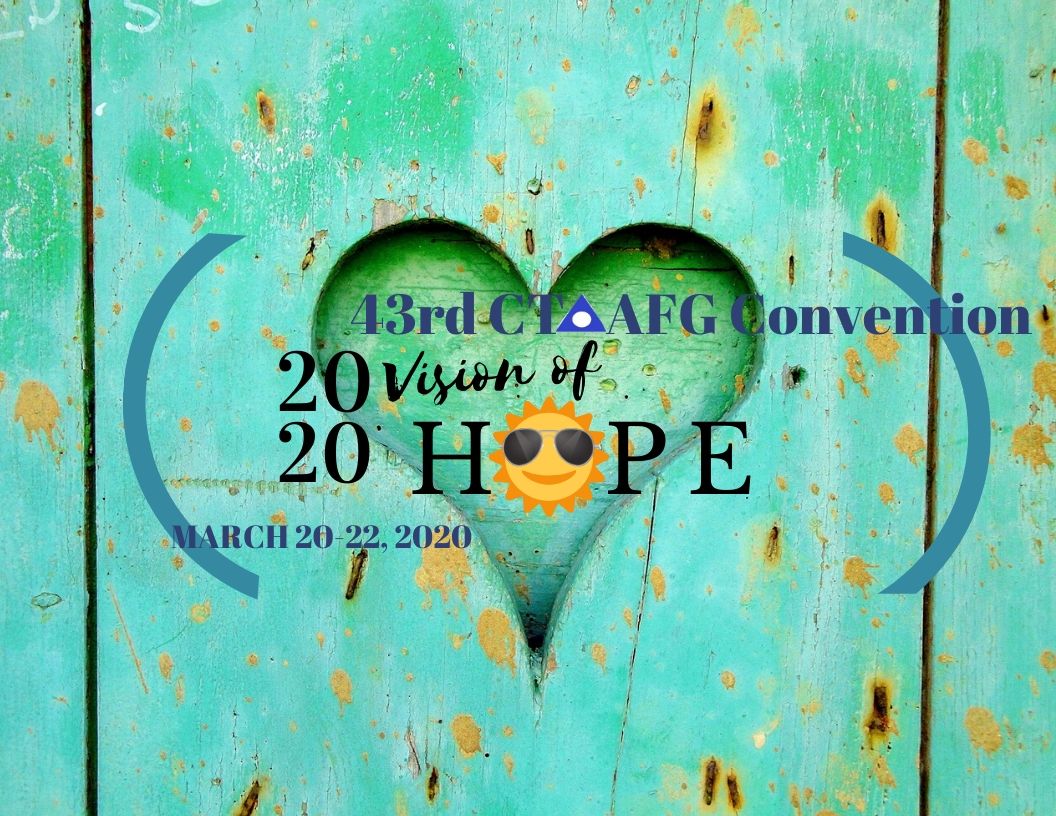 Are you looking for a service opportunity?JOIN THE CT AFG CONVENTION COMMITTEE 